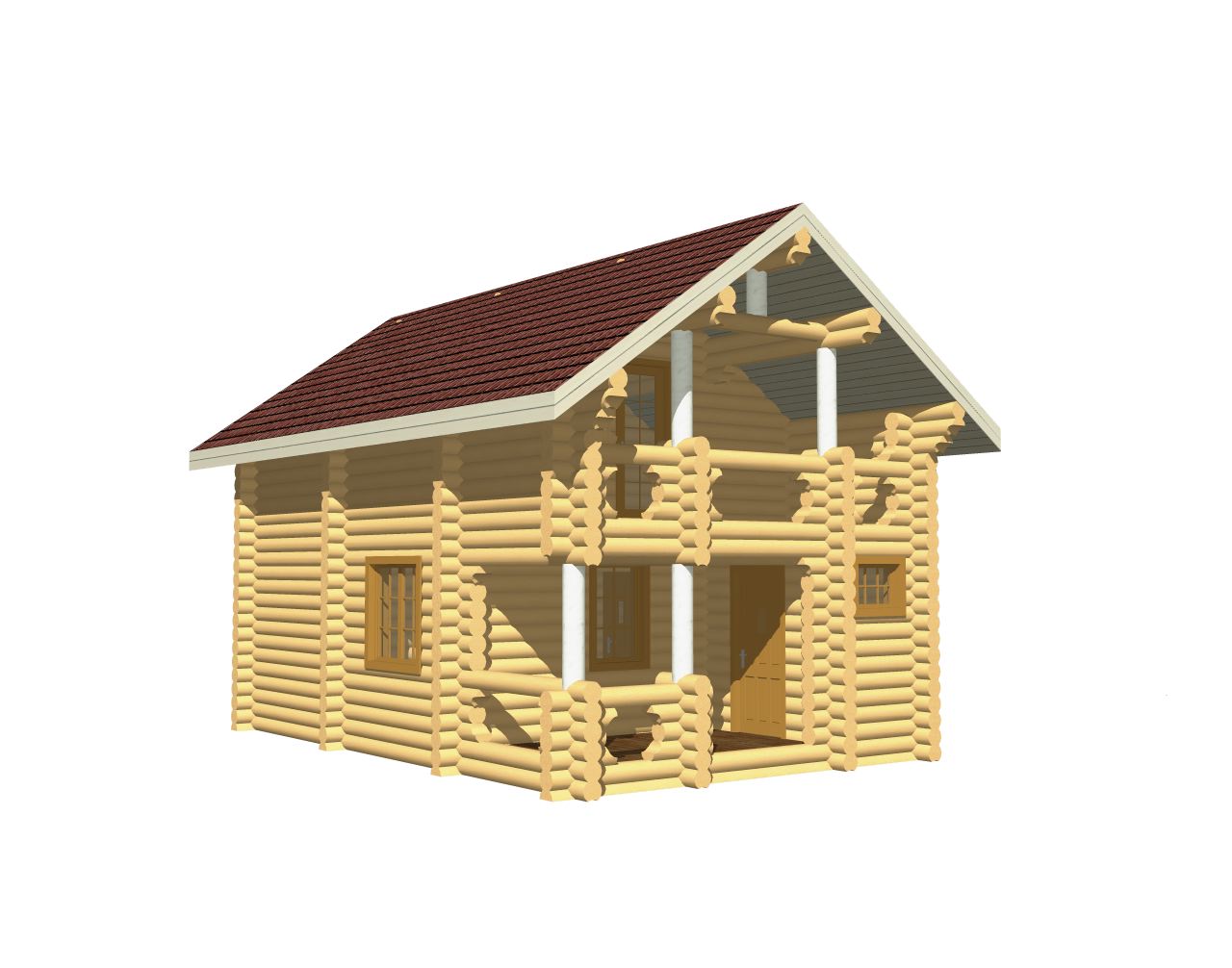 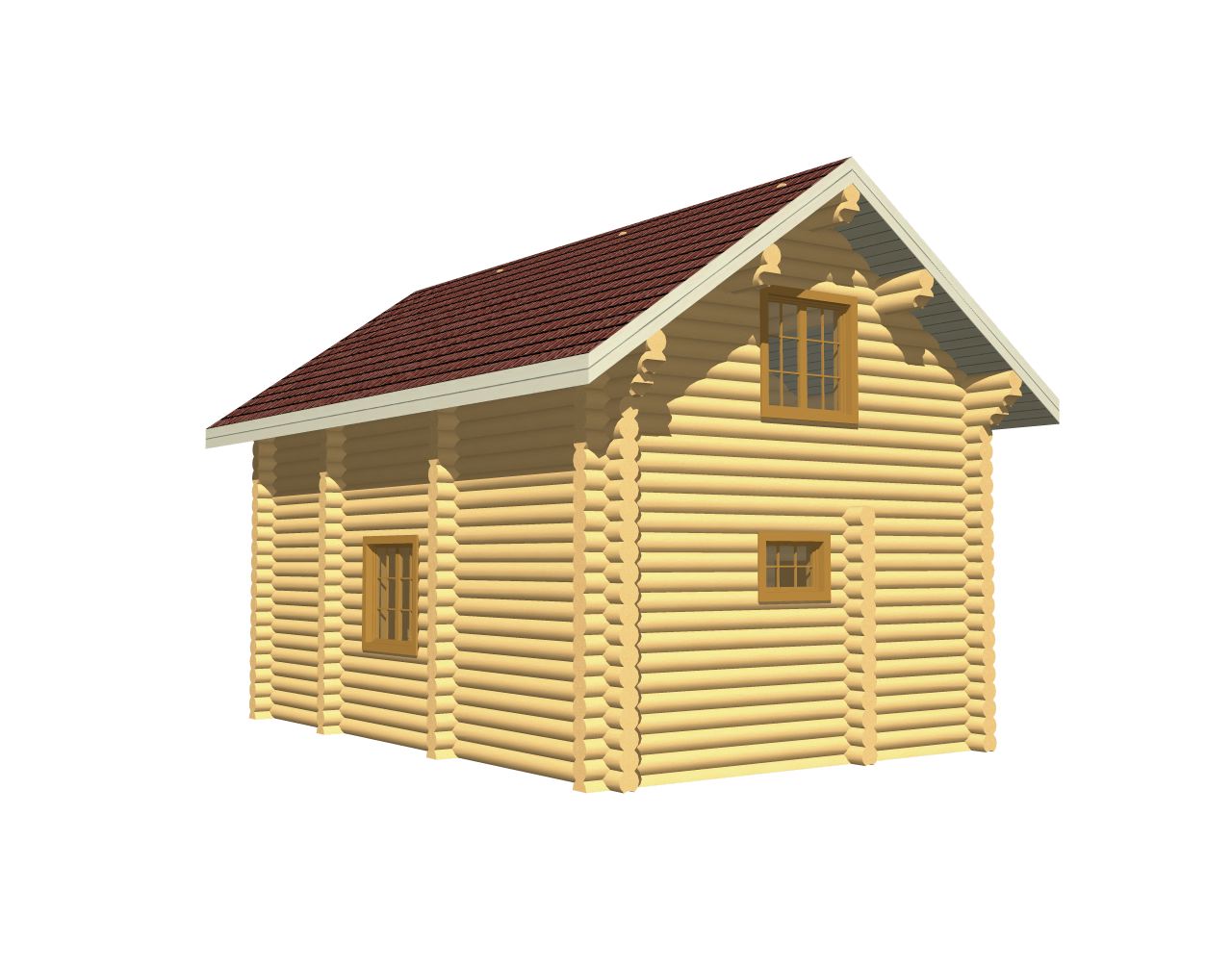 Стоимость проекта от 1344000 т.р.